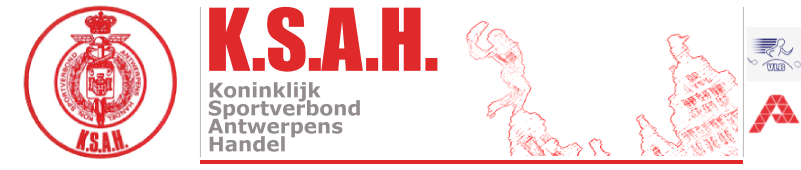 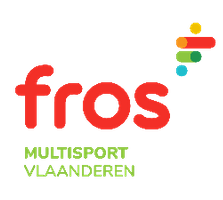                                                    Aangesloten bij Fros Multisport Vlaanderen                                                                                                                                                                                                              _____________________________________________________________________________________ATLETIEK AFDELINGGEITENCORRIDA - BELLMEMORIAL JEAN VAN ONSELENZONDAG 11 DECEMBER 2022BIST – WILRIJKEXTRA INFORMATIEKinderen van 4 t/m 8 jaar 400m :  vertrek 14.30u - gratisKinderen van 9 t/m 9 jaar 1200m: vertrek 14.45u - gratisJeugd vanaf 13 jaar & volwassenen 4500m en 7500m vertrek  om 15u. Inschrijving 5€ (voor 8/12/22) OF 7€ (per plaatse).KSAH-leden melden zich voor de wedstrijd bij Vera Verrept aan het KSAH-secretariaat en ontvangen een startnummer voorzien van een chip om deel te nemen aan de wedstrijd.Nieuwe locaties voor deze wedstrijdKleedkamers: districtshuis Wilrijk op gelijkvloers achteraan.Douches: ook in het districtshuis in de kelderverdieping. Uitslag en prijsuitreiking blijft op de zelfde locatie als vorige edities in de voetbalkantine Universiteitsplein 5 - 2610 Wilrijk.Deze is open vanaf 16.30u.De reglementen van KSAH zijn van toepassing.KSAH is niet verantwoordelijk voor ongevallen of diefstallen voor, tijdens of na de wedstrijd. Sportongeval is verzekerd via ETHIASSUPPORTERS HARTELIJK WELKOM !!